The University are proposing to cut the pay of staff for working bank holidays, closed days and weekends for support staff and making them compulsory for many. New administrative staff have been placed on a contract requiring them to work weekends with no additional pay creating a 2-tier workforce.UNISON Believes that the wellbeing and work life balance of staff are important both to staff and providing an excellent student experienceWe call on the University to:Maintain the current rate of pay for bank holidays and closed days of double time and a day off in lieu and for them to be worked on a voluntary, not compulsory basisTo not increase the number of weekends staff are required to workNo further extension of staff working on ‘any 5 day in 7’ contracts and the ending of the 2 tier work force in the College of Social Sciences and elsewhereProvide contractual guarantees for staff on annualised hours that protect the health and wellbeing of staffEnsure staff working late at night have a safe means of transport homeReturn to Matthew Raine, Secretary, UNISON, C/o School of Education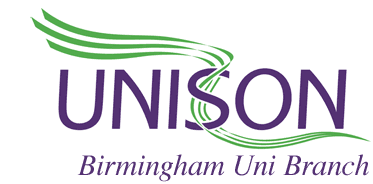 Keep Bank Holidays, Closed days and Weekends Special  - a fair deal for Support staffFull Name(Please Print)Department or addressEmailDo you work at the University? Y/NTrade UnionSignature